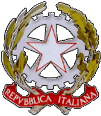 Ministero dell’Istruzione, dell’università e della ricercaIstituto Comprensivo di Scuola Primaria e Secondaria di primo gradoPlazal dali Sckòla,77 - 23030 LIVIGNO (SO)Tel: 0342 996394 FAX: 0342 970212e.mail: soic80300t@istruzione.itProt. n. 3185/C16A								Livigno, 2 ottobre 2015AI DOCENTIISTITUTO COMPRENSIVOLIVIGNOALL’ALBOCIRCOLARE N. 8Oggetto: Convocazione Collegio docenti unitario.Il giorno giovedì 8 ottobre alle ore 14,00 è convocato, nell’aula magna della sede della scuola secondaria di primo grado, il collegio docenti per discutere il seguente ordine del giorno:1. Approvazione del verbale della seduta precedente 2. Piano annuale delle attività personale docente – Calendari dei due ordini di scuola 3. Comunicazioni del dirigente: - Rapporto di Autovalutazione (RAV) - Fondo di Istituto 2015-2016- Acquisizione del fabbisogno dell’organico del potenziamento (propedeutica all’attuazione della fase C del piano assunzionale)- Piano triennale dell’Offerta Formativa 2016/2017 - 2017/2018 - 2018/2019 - Norme e direttive per accompagnatori visite guidate e viaggi di istruzione4. Assegnazione tutor per docenti in anno di prova5. Piano di Formazione a.s. 2015-2016 6. Candidature ed assegnazioni delle funzioni strumentali all’Offerta Formativa a.s. 2015/2016 7. Gruppi di lavoro per l’anno scolastico 2015/2016 8. Acquisizione ed approvazione progetti annuali a.s. 2015/16 9. 	Delega ai Consigli di classe o team di docenti per la delibera di approvazione dei piani educativi redatti per gli studenti in situazione di disabilità, delle attività differenziate previste per gli alunni stranieri, dei Piani Didattici Personalizzati per gli studenti con Disturbi Specifici di Apprendimento e con Bisogni Educativi Speciali 10. Varie ed eventuali	IL DIRIGENTE SCOLASTICO	Prof. Bruno SPECHENHAUSER	Firma autografa sostituita a mezzo stampa ai sensi	e per gli effetti dell’art. 3, comma 2, D.Lgs n. 39/93